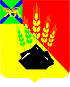 АДМИНИСТРАЦИЯ МИХАЙЛОВСКОГО МУНИЦИПАЛЬНОГО РАЙОНА ПОСТАНОВЛЕНИЕ 
13.08.2019                                              с. Михайловка                                                  № 720-паО внесение изменений и дополнений в постановление администрации Михайловского муниципального района от 30.01.2019 № 62-па «Об утверждении Типового положения об оплате труда работников муниципальных бюджетных общеобразовательных учреждений Михайловского муниципального района» В соответствии с Указом Президента Российской Федерации от 07.05.2012 № 597 «О мероприятиях по реализации государственной социальной политики», Федеральным законом от 29.12.2012 № 273-ФЗ «Об образовании в Российской Федерации», ст. ст. 7, 17 Федерального закона от 06.10.2003 № 131-ФЗ «Об общих принципах организации местного самоуправления в Российской Федерации», руководствуясь Уставом Михайловского муниципального района, администрация Михайловского муниципального районаПостановляет:1. Внести изменения и дополнения в Типовое положение об оплате труда работников муниципальных бюджетных общеобразовательных учреждений Михайловского муниципального района, утвержденное постановлением администрации Михайловского муниципального района от 30.01.2019 № 62-па: 1.1. преамбулу постановления изложить в новой редакции:«В соответствии с Указом Президента Российской Федерации от 07.05.2012 № 597 «О мероприятиях по реализации государственной социальной политики», Бюджетным кодексом Российской Федерации, Федеральным законом от 29.12.2012 № 273-ФЗ «Об образовании в Российской Федерации», Федеральным законом от 06.10.2003 № 131-ФЗ «Об общих принципах организации местного самоуправления в Российской Федерации», приказом департамента образования и науки Приморского края от 08.05.2019 № 713-а «О методических рекомендациях по оплате труда педагогических работников муниципальных образовательных организаций Приморского края», постановлением администрации Михайловского муниципального района от 11.10.2016 № 633-па «Об установлении предельного уровня соотношения среднемесячной заработной платы руководителей, их заместителей и главных бухгалтеров и среднемесячной заработной платы работников муниципальных учреждений Михайловского муниципального района», руководствуясь Уставом Михайловского муниципального района, администрация Михайловского муниципального района».1.2. п. 1.1. раздела 1 Положения изложить в новой редакции:«1.1. Типовое положение об оплате труда работников муниципальных бюджетных общеобразовательных учреждений Михайловского муниципального района (далее – Типовое положение) разработано в соответствии с Бюджетным кодексом Российской Федерации, Федеральным законом от 29.12.2012 № 273-ФЗ «Об образовании в Российской Федерации», приказом Министерства здравоохранения и социального развития Российской Федерации от 05.05.2008 № 216н «Об утверждении профессиональных квалификационных групп должностей работников образования», Законом Приморского края от 13.08.2013 № 243-КЗ «Об образовании в Приморском крае», Законом Приморского края от 25.04.2013 № 188-КЗ «Об оплате труда работников государственных учреждений Приморского края», с учетом приказа Министерства здравоохранения и социального развития РФ от 26.08.2010 № 761н «Об утверждении Единого квалификационного справочника должностей руководителей, специалистов и служащих, раздел «Квалификационные характеристики должностей работников образования» (далее – ЕКС), постановления Администрации Приморского края от 08.05.2013 № 168-па «О введении отраслевых систем оплаты труда работников государственных учреждений Приморского края», действующих Единых рекомендаций по установлению на федеральном, региональном и местном уровнях систем оплаты труда работников государственных и муниципальных учреждений  (далее – Рекомендации Российской трехсторонней комиссии по регулированию социально-трудовых отношений), Методических рекомендаций по формированию системы оплаты труда работников общеобразовательных организаций, направленных письмом Минобрнауки России от 29.12.2017 №ВП-1992/02 (далее – Методические рекомендации), приказом департамента образования и науки Приморского края от 08.05.2019 № 713-а «О методических рекомендациях по оплате труда педагогических работников муниципальных образовательных организаций Приморского края», постановлением администрации Михайловского муниципального района от 11.10.2016 № 633-па «Об установлении предельного уровня соотношения среднемесячной заработной платы руководителей, их заместителей и главных бухгалтеров и среднемесячной заработной платы работников муниципальных учреждений Михайловского муниципального района», постановлением администрации Михайловского муниципального района от 26.12.2018 № 1295-па «Об утверждении целевых показателей и критериев эффективности работы учреждений образования Михайловского муниципального района».1.3. п. 1.7. раздела 1 Положения изложить в новой редакции: «1.7. Система оплаты труда в учреждении устанавливается коллективным договором, соглашениями, локальными нормативными актами, принимаемыми в соответствии с трудовым законодательством, иными нормативными правовыми актами, содержащими нормы трудового права, а также настоящим Положением».1.4. п. 1.9. раздела 1 Положения изложить в новой редакции:«1.9. В целях развития кадрового потенциала, повышения престижности и привлекательности педагогической профессии, выполнения целевых значений показателя средней заработной платы педагогических работников организаций, совершенствование системы оплаты труда осуществлять путем перераспределения средств, предназначенных на оплату труда в организации, в соответствии с действующими Рекомендациями Российской трехсторонней комиссии по регулированию социально-трудовых отношений в пределах фонда оплаты труда организации».1.5. п.п. 2.12.2. раздела 2 Положения изложить в новой редакции:«2.12.2. К окладам педагогических работников, установленным по ПКГ, применяется повышающий коэффициент за квалификационную категорию: первую – 0,10; высшую – 0,15».1.6. п.п. 2.12.3. раздела 2 Положения изложить в новой редакции:«2.12.3. К окладам педагогических работников, установленным по ПКГ, применяется повышающий коэффициент за специфику выполняемой работы в организациях:- за реализацию образовательной программы с углубленным изучением отдельных предметов или профильного обучения – 0,15;- за реализацию специальной (адаптированной) образовательной программы, в группах компенсационного обучения – 0,20;- за реализацию образовательной программы по индивидуальному учебному плану – 0,20; 1.7. п.п. 2.12.4. раздела 2 Положения изложить в новой редакции:«2.12.4. К окладам педагогических работников, установленным по ПКГ, применяется повышающий коэффициент за выслугу лет при стаже работы в образовательных учреждениях, рассчитываемый следующим образом: - от 3 лет – 0,03 и дополнительно 0,01 за каждый следующий год работы, но не более 0,1 за весь период работы с учетом фактической учебной нагрузки».1.8. п.п. 2.12.5. раздела 2 Положения изложить в новой редакции:«2.12.5. К окладам работникам учреждения (кроме педагогических работников), применяется повышающий коэффициент за выслугу лет при стаже работы в образовательных учреждениях, рассчитываемый следующим образом: - от 3 лет – 0,03 и дополнительно 0,01 за каждый следующий год работы, но не более 0,1 за весь период работы». 1.9. п. 2.13. раздела 2 Положения изложить в новой редакции:«2.13. В случаях, когда размер оплаты труда работника зависит от образования, квалификационной категории, выслуги лет, право на его изменение возникает в следующие сроки: - при изменении величины минимальных окладов; - при увеличении стажа непрерывной работы, педагогической работы, выслуги лет – со дня достижения соответствующего стажа, если документы находятся в учреждении, или со дня предоставления документов о стаже, дающем право на соответствующие выплаты;- при получении образования или восстановлении документов об образовании – со дня представления соответствующего документа;- при присвоении квалификационной категории – со дня вынесения решения аттестационной комиссией;При наступлении у работника права на изменение размера оплаты труда в период пребывания в ежегодном или ином отпуске, в период его временной нетрудоспособности, а также в другие периоды, в течение которых за ним сохраняется средняя заработная плата, изменение размера оплаты его труда осуществляется по окончании указанных периодов».1.10. п.п. 2.14.2 раздела 2 Положения изложить в новой редакции:«2.14.2. Работникам учреждения устанавливаются следующие компенсационные выплаты:- выплаты работникам, занятым на работах с вредными и (или) опасными условиями труда (в соответствии со статьей 147 Трудового Кодекса Российской Федерации);- выплаты за работу в местностях с особыми климатическими условиями (в соответствии со статьей 148 Трудового Кодекса Российской Федерации);- выплаты при выполнении работ в условиях, отклоняющихся от нормальных (при выполнении работ различной квалификации, совмещении профессий (должностей), сверхурочной работе, работе в ночное время, выходные и нерабочие праздничные дни и при выполнении работ в других условиях, отклоняющихся от нормальных) (в соответствии со статьей 149 Трудового Кодекса Российской Федерации);1.11. п.п. 2.14.4 раздела 2 Положения изложить в новой редакции:«2.14.4. Оплата труда работников, занятых на работах с вредными и (или) опасными условиями труда, устанавливается в повышенном размере.Минимальный размер повышения оплаты труда работникам, занятым на работах с вредными и (или) опасными условиями труда, составляет 4 процента должностного оклада, ставки заработной платы, установленной для различных видов работ с нормальными условиями труда (статья 147 Трудового Кодекса Российской Федерации). Размер повышения оплаты труда устанавливается работодателем с учетом мнения представительного органа работников в порядке, установленном статьей 372 ТК РФ для принятия локальных нормативных актов, либо коллективным договором, трудовым договором».1.12. п.п. 2.14.7 раздела 2 Положения изложить в новой редакции:«2.14.7. Доплаты за работу в условиях, отклоняющихся от нормальных, устанавливаются при выполнении работ различной квалификации в соответствии со статьей 150 Трудового Кодекса Российской Федерации; при совмещении профессий (должностей), расширении зон обслуживания, увеличении объема работы или исполнении обязанностей временно отсутствующего работника без освобождения от работы, определенной трудовым договором – статьей 151 Трудового Кодекса Российской Федерации; сверхурочной работе – статьей 152 Трудового Кодекса Российской Федерации; работе в выходные и нерабочие праздничные дни – статьей 153 Трудового Кодекса Российской Федерации».1.13. п.п. 2.16.1. раздела 2 Положения изложить в следующей редакции:«2.16.1. Стимулирующие выплаты, размеры и условия их осуществления, показатели и критерии оценки эффективности труда работников учреждения устанавливаются коллективным договором, соглашениями, локальными нормативными актами учреждения по согласованию с коллегиальным профсоюзным органом или иным представительным органом работников с учетом соответствующих нормативных правовых актов Российской Федерации, Рекомендаций Российской трехсторонней комиссии по регулированию социально-трудовых отношений, в пределах фонда оплаты труда работников учреждения, формируемого за счет бюджетных средств и средств, поступающих от приносящей доход деятельности учреждения (при наличии). Размеры и условия осуществления выплат стимулирующего характера подлежат внесению в трудовой договор (дополнительное соглашение к трудовому договору) с работником в соответствии с Рекомендациями Российской трехсторонней комиссии по регулированию социально-трудовых отношений.  Показатели и критерии оценки эффективности деятельности, закрепляемые в локальном нормативном акте (коллективном договоре), формулируются с учетом целей, показателей и результатов, предусмотренных федеральными проектами, входящими в состав национального проекта «Образование», в рамках государственной программы Российской Федерации «Развитие образования», региональными (муниципальными) проектами и возможности оценки личного вклада работника. Стимулирующие выплаты педагогическим работникам могут устанавливаться в процентах к окладам по ПКГ с учетом повышающих коэффициентов, ставкам заработной платы или в абсолютных размерах, если иное не установлено федеральным или краевым законодательством. Не допускается введение стимулирующих выплат, в отношении которых не установлены показатели эффективности деятельности организации и педагогических работников (конкретные измеримые параметры), а также в зависимости от формализованных показателей успеваемости обучающихся».1.14. п.п. 2.16.3. раздела 2 Положения изложить в следующей редакции:«2.16.3. Стимулирующие выплаты производятся на основании произведенных с учетом положений Методических рекомендаций Минобрнауки России, Рекомендаций Российской трехсторонней комиссии по регулированию социально-трудовых отношений результатов объективной оценки показателей и критериев оценки эффективности труда работника, по решению руководителя учреждения, в пределах бюджетных ассигнований на оплату труда работников организации, а также средств от иной приносящей доход деятельности, направленных учреждением на оплату труда работников».1.15. дополнить раздел 2 Положения п.п. 2.18. следующего содержания: «2.18. В учреждении могут устанавливаться и иные выплаты, связанные с организацией образовательного процесса; соблюдением санитарно-эпидемиологических норм и правил, хозяйственно-финансовой деятельностью. Иные выплаты устанавливаются каждым образовательным учреждением самостоятельно».1.16. п. 3.3. раздела 3 Положения изложить в следующей редакции:«3.3. Выплаты компенсационного и стимулирующего характера для руководителя учреждения, его заместителей устанавливаются:3.3.1. выплаты компенсационного характера – в соответствии с разделом 2 настоящего Типового положения;3.3.2. выплаты стимулирующего характера устанавливаются в соответствии с разделом 2 настоящего Типового положения;3.3.3. для заместителей директоров устанавливаются иные выплаты в соответствии с разделом 2 настоящего Типового положения за особые условия работы до 150% должностного оклада в соответствии со штатным расписанием».2. Управлению по вопросам образования (Чепала А.Ф.) ознакомить руководителей муниципальных бюджетных общеобразовательных учреждений с настоящим Типовым положением.3. Рекомендовать руководителям муниципальных бюджетных общеобразовательных учреждений Михайловского муниципального района внести изменения в Положения об оплате труда на основании внесенных изменений в Типовое положение об оплате труда работников муниципальных бюджетных общеобразовательных учреждений Михайловского муниципального района Приморского края. 4. Муниципальному казённому учреждению «Управление по организационно-техническому обеспечению деятельности администрации Михайловского муниципального района» (Хачатрян Г.В.) разместить настоящее постановление на сайте администрации Михайловского муниципального района.5. Настоящее постановление вступает в силу с момента подписания.6. Контроль за исполнением настоящего постановления возложить на заместителя главы администрации муниципального района. Саломай Е.А. Глава Михайловского муниципального района – Главы администрации района                                                     В.В. Архипов